Wards Creek School Advisory Council
Meeting Minutes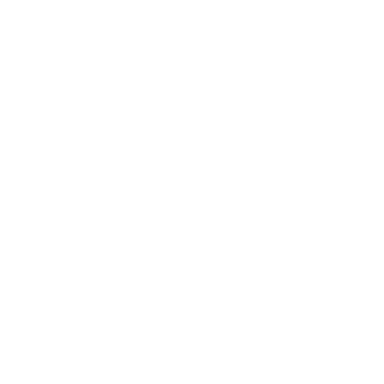 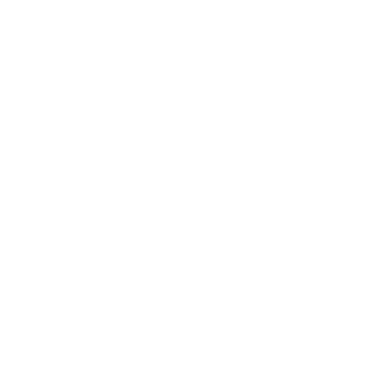 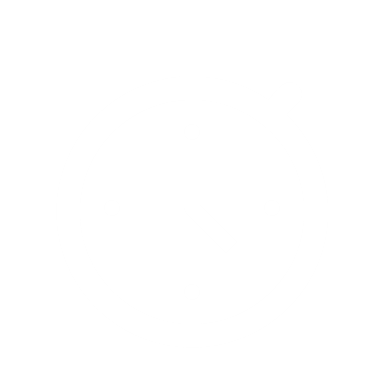 Call to Order
The Wards Creek Elementary Advisory Council Meeting commenced in the Wards Creek Media Center on October 20, 2022. Jennifer Monk made a motion to call the meeting to order and Danielle La Pinto seconded the motion. The motion was voted on and carried forward. The meeting started at 3:30PM. Kristin Fanning recorded the minutes for this meeting.Old Business
a. Approve September Notes
Explained notes from previous meetings will be approved at the beginning of the next meeting. Kim Pagan motioned to approve September notes. Hollie Harris seconded the motion.
b. Book Fair. Book fair was a success. However, the company used was new. Literati. Media center was not thrilled with it. Set up and support was not great. Will be using Scholastic in the spring.c. SAC Budget
Budget amount: line 102: $1,298.40 and line 805: $146.72d. SIP planThe SIP is finished. It has a focus on needing to grow our ESE test scores. Focusing on relevance and teacher efficacy. Some goals include grouping students by IEP goals in classrooms.e. Buddy a Thon:Mr. Klein felt this was a great success. The total profit was around $43,000. Some comments were made and discussed about the timing. Feeling like a lot of things happening at the same time. Also discussed looking into helping other schools who are in need. f. Fast Testing:Student in grade K – 2 did really well on the STAR test. This is attributed to our dedication to the FUNdations program we have been using. There is work to do in grades 3 -5 and are currently working with teachers to develop a plan to increase achievement.  New Business:

a. Literacy Parade The literacy parade will be on Halloween day. It will start at 8:45am. Parents are invited to come watch. Just line up around the bus loop. Students are encouraged to wear a costume to match a book that they carry with them. We ask that there are no scary costumes. b. Funds request: Mr. Klein and Julie Haynes are asking for SAC to purchase a years subscription to Math Generation Genius. This was funded by SAC last year. The cost is $500.00. Not actually presenting a funds request but wanted SAC to be aware that they may be asking and to have in their thoughts. PTO Agenda

a. Past events info*Grandparents Breakfast-Next year we talked about looking into including a ticket price and having the Grandparents gathering not during school hours to make it easier for not having to sign in.*Bookfair-Next year we talked about combining the ice cream social and the bookfair night together so we can gather in the cafeteria for more room!  Next bookfair dates are March 21st-31st.*Fall Festival: 10/28. Currently have 30 different set up booths and several gifts’ baskets available for raffle, Silent auction.  *Reminder to view the PTO website for information and/or join the Remind App or Facebook group. Any Questions/Concerns
 Question regarding if school will be having intervention groups. This will be a grade level decision on how to address student needs. Not necessarily having a whole school wide intervention time. Working on the PLC process. Question about parents coming to eat with students for lunch. Mrs. Haynes will check with Mr. Klein about procedure for this. Next Meeting Thursday, December 8th at 3:30PM in the Media CenterAdjourn
Amy Anderson called a motion to adjourn. Danielle LaPinto second. The meeting ended at 4:21 pm.
Attendance Chair: Kristin Fanning
Secretary: Jennifer Lusk (absent)
Assistant Principal: Julie HaynesMembers:
Russell Cooke 
Kimberlee Pagan
Jennifer Monk
Hollie Harris
Amy Anderson
Lisa Bell (absent)
Megan Mallicoat (absent)
Danielle La Pinto
Christy Franci